GROWING OLD IN A CHANGING CLIMATEGary Haq, PhD*Stockholm Environment Institute, Environment Dept., University of York, UKAddress correspondence to Gary Haq, PhD, Stockholm Environment Institute, Environment Dept, Wentworth Way, University of York, YO10 5NG, UK. E-mail. Gary.haq@york.ac.ukKey words: Population ageing, climate change, climate gerontology, carbon emissions, vulnerability, resilienceAn ageing society and a changing climate bring together two key policy challenges which need to be addressed to meet the United Nations Sustainable Development Goals and ensure a safe, secure, equitable and sustainable future. By end of the century global surface temperature is likely to increase by 1.5°C to 2°C (IPCC, 2013). As the planet warms, we can expect climate-related extremes, such as heat waves, droughts, floods, cyclones, and wildfires. Increasing climate variability will have direct and indirect effects on human health and wellbeing, especially of vulnerable groups. While many older people are healthy and socially and economically active, others are not, rendering them physically, financially and/or emotionally less resilient in coping with a changing climate (Haq et al, 2008; Sánchez-Gonzalez and Chávez-Alvardo, 2016). An understanding of the factors which contribute to older people’s vulnerability and resilience can therefore strengthen the capacity of government to prevent and minimise the climate-related impacts on this demographic group. Older people are often seen only as causalities of environmental change. Here I argue for the adoption of a ‘3C approach’ which examines older people as potential Contributors, Casualties and Champions of climate change as part of a broader interdisciplinary study of ‘climate gerontology’ (Haq and Gutman, 2014) (see Figure 1).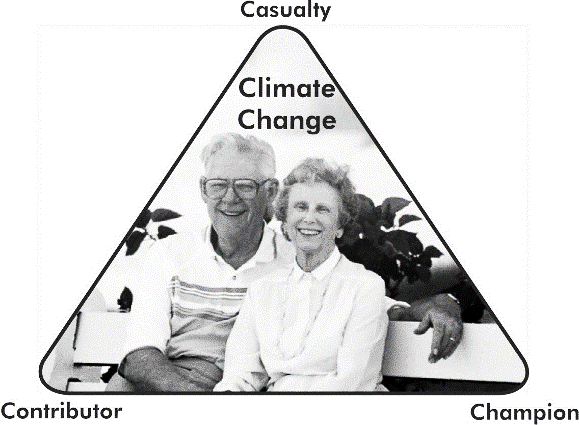 FIGURE 1: THE 3C APPROACHContributor An individual’s pattern of consumption changes overtime reflecting wealth, age, health and social needs. Housing, food, energy and personal travel all have an impact on energy use and carbon emissions (Haq et al., 2007). In particular, post-war baby boomers are re-inventing old age basing it on new consumption and leisure-oriented lifestyles, where travel and cosmopolitanism are key features. Many are car dependent and enjoy international air travel while changes in living arrangements have resulted in changes to residential energy efficiency. Age-specific estimates of per capita carbon dioxide (CO2) emissions in the USA for a set of selected carbon intensive goods (i.e. electricity, natural gas, gasoline, air flights, tobacco products, clothes, food, and cars) show that average emissions increase with age. This continues until people reach their late 60s after which per capita emissions decrease, with the consumption of energy-intensive goods decreasing at very old ages (Zagheni, 2011). However, if retirement is postponed the emission-reducing affects in later life would be lessened (O’Neil et al., 2012). Older people should therefore be seen as both contributors to, as well as casualties of, climate change.Casualty The extent older people will be affected by climate-related events will be dependent on factors such as age, sex, gender, seasonal exposure level, magnitude of the threat and their differential coping capacities. Heat waves Long-term increases in temperature variability can increase the risk of mortality in susceptible older people (Zanobetti et al., 2012). The August 2003 European heat wave saw temperatures reaching 40°C, which resulted in the death of an estimated 14,802 mainly elderly people in France (Bhattacharya, 2003) and 2,139 excess deaths in England and Wales (Johnson et al., 2005). In 2010, Eastern Europe experienced a heat wave with extremely high day time (e.g. 38°C in Moscow), night time (25°C in Kiev) and daily average temperatures (26°C in Helsinki). This resulted in an estimated 55,000 excess deaths in Russia. During the same period, parts of eastern Asia also experienced extremely warm temperatures, and Pakistan was hit by devastating monsoon floods (Barriopedro et al., 2011).Wildland FiresWarmer temperatures will also lead to increased fire activity. Wildland fires impact on human health, cause loss of life, damage to property, community disruption and have effects on water and air quality, agriculture and natural ecosystems. The 2009 Australian ‘Black Saturday’ bushfires resulted in 172 deaths. Almost a third of deaths (30%) were among people aged 60 and over; 9% had a chronic disability and were aged 70 (Handmer et al., 2010). Future fire seasons will be more severe and will require new fire management approaches (Flannigan et al., 2013). These include acknowledging the individual vulnerabilities of older people living in wildland fire prone areas and developing appropriate fire plans that meet their needs.Cold Winter ExtremesThe risk of winter deaths in extreme cold waves (e.g. 2014 North America cold wave) tend to be disproportionately distributed among the elderly with up to 30 per cent of deaths occurring in individuals aged 75 and over (Callaly et al., 2013). Women in this age category with respiratory disease are thought to be at particular risk. Countries with poor thermal efficiency standards in housing (Portugal, Greece and the UK) tend to have high excess winter mortality (Healy, 2003). Flooding Floods have a number of potential negative effects on health which include mortality, injuries, feacal-oral disease, vector-borne disease, rodent-borne disease and mental disorders. In Europe, a total of 19 flash floods and 162 general floods were reported in the period 2003-2012 (Brown and Murray, 2013). Flooding can cause stress which together with pre-existing health conditions can have a significant impact on the health and well-being of the flood victim. In particular, populations in low-income countries who inhabit high-risk flood plains and coastal zones are more vulnerable due to lack of public health infrastructure, pre-existing poverty and not being covered by insurance. There is increasing evidence to suggest that older people in these areas have more difficulty than other groups when it comes to leaving their place of residence in emergency situations (WMO, 2013). Tropical CyclonesTropical cyclones are expected to occur more often and to be more severe due to changing climate. The 2013 Typhoon Haiyan that devastated the Philippines is considered to be the most powerful tropical cyclone ever recorded. In the past half century, approximately 2,544 people died in the United States or its coastal waters due to tropical cyclones. Hurricane Katrina in 2005 was responsible for an estimated 1,100 deaths, approximately 2000 injuries and the displacement of more than 1 million people (Henderson et al., 2010). Nearly 60% of the flooding-related fatalities following Hurricane Katrina were among persons ≥ 65 years of age (Jonkman et al., 2009). Air Pollution Higher temperatures can result in changes in air quality with an increase in ground level ozone levels (McMicheal et al., 2012). This is having a significant effect on respiratory health both independently and synergistically with weather conditions. The risk to older people from air pollution is especially high in individuals suffering from pre-existing medical conditions such as chronic obstructive pulmonary disease. In particular, there is a high association between levels of nitrogen dioxide and particulate matter and heart and lung disease in older people and hospitalisation for community-acquired pneumonia while long-term exposure to traffic-related air pollution increases the risk for asthma hospitalisation in older people (Anderson et al., 2012). Food Shortages and Water StressClimate variability is expected to pose a risk to the stability of food systems further exacerbating food insecurity in those regions which are currently vulnerable to hunger and under-nutrition. This will further increase food inequalities making vulnerable older people and communities less resilient to extreme weather (Trenberth et al., 2014). Access and utilization of food is expected to be further affected by indirect climate effects on income, access to safe drinking water and health. Infectious Disease Higher temperatures and changes in precipitation can cause proliferation of vector organisms (e.g. fleas, mosquitoes, and ticks) and immediate hosts. This is likely to result in increased risk of diseases such as malaria, dengue fever, lyme borreliosis, and schistosomiasis (Gamble et al., 2013). Flooding can increase contamination by waterborne and foodborne pathogens via flood waters affecting food crops and sewer runoff. Drinking water, seafood and fresh produce can be affected. There is increased risk of waterborne disease (e.g. leptospirosis, norovirus) following flooding. Older people are more vulnerable to gastrointestinal disease from waterborne pathogens due to pre-existing medical conditions and changes in immune system and gastrointestinal function that occurs with ageing. In addition, they may fail to seek prompt medical attention which could lead to dehydration.Champion An ageing population provides an increasing number of experienced individuals with different economic and social resources. Senior environmental volunteerism can play a role in building local community resilience to address the environmental challenges such as climate change, fuel and food insecurity. It can also provide opportunities for better integration in later life and confer benefits both to the individual (i.e. health and wellbeing) and community (e.g. social cohesion).  However, if senior environmental volunteering is to reach its full potential then cultural, income, health and practical barriers will need to be removed while discrimination, perceptions and attitudes need to be dispelled, and challenged. ADDRESSING THE CHALLENGEThere are three key areas where action should be taken to address the challenge of growing old in a changing climate. Reduce the carbon footprint of older peopleA survey of public opinion on climate change found young Americans (18-29 yrs) are more likely than those aged 50 and older to see global warming as a very serious problem (52% to 38%), to believe it will affect them personally (34% very concerned vs. 21%), and to support U.S. participation in an agreement to limit greenhouse gas emissions (85% to 60%) (Stokes et al., 2015). The promotion of greener attitudes and behaviors to influence individual lifestyle choices of older people and to reduce their carbon footprint is therefore needed. Peer-to-peer approaches to engage older people could provide more credibility than top-down approaches (Haq et al., 2010). In addition, appropriate infrastructure and incentives that encourage greener behavior in later life will also be required. Since there will be a high number of urban seniors, achieving age friendly cities will be important to provide the structures and services (e.g. transport, housing and access to local services) to support healthy and independent living.Protect older people from the impact of extreme weather eventsAppropriate policies are required to ensure older people reach later life with sufficient reserves (e.g. coping skills, strong family and social ties and savings and assets), reducing the challenges they face in later life, and providing adequate health and social protection. If we are to better protect older people then healthy lifestyles, acquisition of coping skills, strong family and social ties, active interests and, of course, savings and assets, all will assist in ensuring that people’s reserves are, and remain, strong in later life (Grundy, 2006). Mobilise the experience of older peopleOlder peoples’ knowledge of the local environment, its vulnerabilities and how the community has responded in the past allows them to play a key role in reducing the negative impact of current climate- related disasters. In particular, their knowledge of coping mechanisms can be critical when developing local disaster risk reduction and adaptation plans. However, there is a general lack of political awareness of the potential of older people in environmental volunteering. Further efforts should be made to mobilize the increasing number of older people and remove barriers to volunteering for older people such as insurance restrictions, health and safety regulations, and lack of access for disabled people.CONCLUSIONThere is currently a lack of a coherent policy response which addresses the interface between climate change and older people. If we are to deal with the range of impacts a changing climate will have on the lives of an ageing population, we need public policies to be sharpened, focused and coordinated. The promotion of interventions throughout the course of a person’s life could, for example, include improvements to future-proof and climate-proof homes and provide information on how to cope with extreme weather events such as heatwaves and flooding. In addition, effective health and social care can help people cope with the challenges posed by a changing climate in later life. Social support can assist in preventing a reduction in reserves or assist in rebuilding reserves. Such interventions include access to good acute care and rehabilitation when needed, substitute professional social and psychological help in a crisis (if desired), the provision of long-term help, and income support.National, regional and local agencies have a role to play in reducing the sensitivity of communities to extreme weather events through the provision of well-planned infrastructure and maintenance of services, but also through partnership working with key stakeholder groups, health agencies, government organisations and charities.Growing old in the twenty-first century will bring with it the unique challenge of adapting to changing weather patterns caused by a warmer climate. This will require the interdisciplinary approach  to better understand the intersection between population ageing and climate change and provide the evidence base to ensure that policy harnesses the contribution older people can make to climate action, while reducing their vulnerability; ensuring they reach later life with greater resilience.ReferencesAdger, W. N., (2006). Vulnerability. Global Environmental Change, 16, 268-281.Andersen, Z. J., Bennelykke, K., Hvidberg, M., Jensen, S. S., Ketzel, M., Loft, S., Sorensen, M., Tjonneland, A., Overvad, K., Raaschou-Nielsen, O. (2012). Long-term exposure to air pollution and asthma hospitalisation in older adults: a cohort study. Thorax, 67, 6-11.Bhattacharya, S. (2003) European heatwave caused 35,000 deaths, New Scientist, 13/38, 10 October 2003. http://www.newscientist.com/article.ns?id=dn4259 (accessed 4 October 2016).Barriopedro, D., Fischer, E. M., Luterbacher, J., et al. (2011). The hot summer of 2010: redrawing the temperature record map of Europe. Science, 332, 220–4.Brown, L. and Murray, V. (2013). Examining the relationship between infectious diseases and flooding in Europe A systematic literature review and summary of possible public health interventions. Disaster Health 1:2, 1–11.Callaly, E., Mikulich, O., Silke, B. (2013). Increased winter mortality: The effect of season, temperature and deprivation in the acutely ill medical patient. European Journal of Internal Medicine, 546-551.Flannigan, M., Cantin, A. S., de Groot, W. J., Wotton, M., Newberry, A., Gowman, L. M. (2013). Global wildland fire season severity in the 21st Century. Forest Ecology and Management, 294, 54-61.Gamble, J. L., Hurley, B. J., Schultz, P. A., Jaglom, W. S., Krishnan, N., Harris, M., (2013). Climate Change and Older Americans: State of the Science. Environmental Health Perspectives, 121:1, 15-22.Grundy, E. (2006). Ageing and vulnerable elderly people: European perspectives. Ageing and Society, 26:1, 105-34.Handmer, J., O’Neill, S. J. and Killalea, D. (2010). Review of fatalities in the February 7, 2009 bush fires. Report prepared for the Victorian Bushfires Royal Commission, April 2010. (Melborne: Centre for Risk and Community Safety, RMIT University and Bushfire CRC).Haq, G., Minx, J., Owen, A. and Whitelegg, J. (2007). Greening the greys: climate change and the over 50s. Stockholm: Stockholm Environment Institute. Haq, G., Whitelegg, J. and Kohler, M. (2008). Growing old in changing climate: Meeting the challenge of an ageing population and climate change. Stockholm: Stockholm Environment Institute. Haq, G., Brown, D. and Hards, S. (2010). Older people and climate change: The case for better engagement. Stockholm: Stockholm Environment Institute. Haq, G. and Gutman, G. (2014). Climate gerontology Meeting the challenge of population ageing and climate change. Z Gerontol Geriat, 47, 462–467 DOI 10.1007/s00391-014-0677-y.Healy, J. D. (2003). Excess winter mortality in Europe: a cross country analysis identifying key risk factors. J. Epidemiol. Community Health, 57, 784-789.Henderson, T. L., Roberto, K. A. and Kamo, Y. (2010). Older Adults’ Responses to Hurricane Katrina Daily Hassles and Coping Strategies. Journal of Applied Gerontology, 29:1, 48-69.IPCC. (2013). Summary for Policymakers. In: Climate Change 2013: The Physical Science Basis. Contribution of Working Group I to the Fifth Assessment Report of the Intergovernmental Panel on Climate Change [Stocker, T F, D Qin, G-K Plattner, M Tignor, S K Allen, Boschung, A Nauels, Y Xia, V Bex and P M Midgley (eds.)]. Cambridge University Press, Cambridge, United Kingdom and New York, NY, USA.Johnson, H., Kovats, R., S., McGregor, G., Stedman4, J., Gibbs, M., Walton,, H. (2005). The impact of the 2003 heatwave on daily mortality in England and Wales and the use of rapid weekly mortality estimates. Eurosurveillance, 10/7, 168-171.Jonkman, S., Maaskant, B., Boyd, E., Levitan, M. (2009). Loss of life caused by the flooding of New Orleans after Hurricane Katrina: analysis of the relationship between flood characteristics and mortality. Risk Analysis, 29:5, 676-698.McMichael, T., Montgomery, H., Costello, A. (2012). Health risks, present and future, from global climate change. BMJ, 344:e1359.O’Neil, B. C., Dalton, M., Fuchs, R.,  Jiang, L., Pachauri, S. and Zigova, K. (2012). Global demographic trends and future carbon emissions. PNAS, 17:41, 17521-17526.Trenberth, K. E., Dai, A., van der Schrier, G., Jones, P. D., Barichivich, J., Briffa, K. R., Sheffield, J. (2014). Global warming and changes in drought. Nature Climate Change, 1, 17-21.Pillemer, K., Wagenet, L. P. Goldman, D. Bushway, L. and Meador, R. (2010). Environmental Volunteerism in Later Life: Benefits and Barriers. Generations, 33, 58-63.Sánchez-Gonzalez, D. and Chávez-Alvardo, R. (2016). Adjustments to physical-sical environment of the elderly to climate change: proposals for environmental gerontology in Sánchez-Gonzalez, D. and Chávez-Alvardo, R. (eds.) (2016). Environmental gerontology in Europe and Latin America, international perspectives on ageing, 13, DOI 10.1007/978-3-319-21429-1_6Stokes, B., Wike, R. and Stewart, R. (2015). Global concern about climate change, broad support for limiting emissions. Pew Center. Available: http://www.pewglobal.org/2015/11/05/global-concern-about-climate-change-broad-support-for-limiting-emissions/ (Accessed 4 October 2016). WMO. (2013). Provisional Statement on Status of Climate in 2013: Continuing high temperatures globally and many climate extremes worldwide. World Meteorological Organization.Zagheni, E. (2011) The leverage of demographic dynamics on carbon dioxide emissions: does age structure matter? Demography, 48, 371–399.Zanobetti, A., O’ Neil, M. S., Gronhand, C. J., Schwartz, J. D. (2012) Summer temperature variability and long-term survival among elderly people with chronic disease. PNAS, 109, 17, 6608-6613.